Parent Connection –April 23rd, 2021WWW.LANESVILLE.K12.IN.USApril 25th – Spring Concert (see below) April 30th – MAKE UP DAY- IN SESSIONMay 1st – PROMMay 6th – Spring Sports Pictures 3pm HS gymMay 27th- Last day of schoolMay 28th – Graduation 7pmREMEMBER – Fridays are 2:30 dismissal!!!!!2020-2021 Yearbook!Order today!  There will be no paper orders this year.  It is online order only.  Orders are due by May 15th.https://www.jostens.com/apps/store/productDetail/1072744/Lanesville-High-School/Yearbook/2021012804170195068/CATALOG_SHOP/YB_BOOKS/001_006_1ST-LINE_21/2021012804170196368/#design/0News from our LibraryJust a note that our Scholastic Book Fair will be closing at 2:00pm on Monday, April 26.  The fair will be open during the Music Concert on Sunday between 12:00 noon and 3:30pmOur online book fair will be closing at 11:59pm on Tuesday, April 27. You can find a link on the Media Center page of the school's website.So far our book fair has been awesome!  Thank you for supporting our Lanesville School library. High School Academic Super Bowl ResultsOur Lanesville High School Academic Super Bowl team competed virtually in Regionals onTuesday, April 20. Team members are:  Natalie Crawford, Emily Davis, Brodie Forman, Marcus Hadley, Erin Hayse, Lindsey Hayse, Samantha Lawyer, Rachel Leffler, Mackenzie Lewis, Isaac Love, Kailin Scarberry, Hanna Schaefer, Ethan Thieneman and Ariana Vandivier-Messina.  Out of 60 schools in our division.  English Squad placed 12th and Fine Arts placed 24.  We are very proud of our team members.  Great Job!Jr High Academic super bowl Study Day Thursday April 29Our Jr High Academic Super Bowl  team still has  one more study day on Thursday April 29 before our  virtual Regional on Monday May 3.   Regional will start at 3:30 pm in the High School Library.  Team photo will be taken at 3:20, so please wear your team black t-shirt.Good Luck!Our spring concert is on April 25th.High School Band (including 8th grade) will perform at 2pmSeventh Grade Band at 3pmHigh School Choir will perform at 4pmWe will clear the gym between each performance to help limit capacity.  Thank you!2021 Rabies Shot Clinic info is attached.Lanesville Greenhouse sales are coming up!  Please see the attached flyer for detailed information!Book Fees are DUE!Book fees are now available!  Notifications have been sent out to all parent emails.  Payments can be made through Harmony or a check can be brought into the school to the attention of Mrs. Stilger.SPRING EVENTSWe have several upcoming events that are being planned! Please be patient as we are trying to finalize arrangements and work with the Harrison County Health Department. More information to come on the following events:Prom/after Prom- Date May 1stAcademic Banquet- cancelled for this year due to covid-19. There will be an Academic Awards Ceremony on Friday April 30th.  Letters will be mailed to the parents of the award winners with further information. This will be very different from the Academic Awards Banquet from years past.Spring Concerts- April 25thGraduation – Date May 28th at 7pm.  Location: TBDStudent Drop off & Pick upFor the safety of students and staff we have set drop off and pick up procedures. AM Drop off – Between the times of 7:35 and 7:50, Jr/Sr High Students will need to be dropped off in the main parking lot, away from student drivers, and walk across the lot. No students are to be dropped off at the entrances of the school during this time. If students arrive at school after 7:55 a.m., they are considered tardy and must sign in at the office. PM Pick up – No students should be picked up at the front of the building during dismissal until the car rider line has ended.  After buses/car rider line drivers have left, students may be picked up at the school entrance. Jr/Sr High School pick is in the high school main parking lot.  Student Drivers: Please be cautious at the entryway to the school in the morning.  The corner should be treated like a 3 way stop to keep the flow of traffic consistent.  Do not pick up or drop off your child at the curb near the main entrances when any buses are present before or after school.COLLEGE VISITSPlease stop by the office if you are planning a college visit day.  The form will need to be turned into the office BEFORE the visit day.Lunches and Visitors to the buildingDue to the large number of students in our lunches we do not allow parents/friends, etc to visit during lunch for grades 7-12.  Also unless a visit is arranged in advanced, we ask that no one stops by to visit classrooms.  It creates a distraction in the classroom if the teacher is not expecting a visitor.  If you visit the building and are going past the front door for ANY REASON, then YOU MUST sign in at the office.  You will be asked to provide the office with a state issued ID to be scanned and a visitor sticker printed.  This sticker should be worn at all times while in the building.Cafeteria NewsUPDATEDLanesville Community Schools has been approved to serve free school meals to all enrolled students.  Breakfasts and lunches are FREE for all of our students.  This DOES NOT include ala carte items or extra milk.  Please note that this program has been EXTENDED through May 27th or until funds are depleted.  We will let you know once this program has ended.  Please contact Sandy Denny with any questions at dennys@lanesville.k12.in.us No outside food or drinks allowed!Health InformationLanesville will be hositng a pfizer covid vaccine shot clinic for students ages 16 and up.  It will be held on friday, may 7th.  The Harrison County Health Department will host this clinic. Parents must sign students up no later than April 26th.  Only those students signed up by that date will be able to receive the vaccine.  They will not bring any extra doses. the sign up sheet has been sent and consent forms will be emailed out soon.Health information is constantly changing.  We are following the guidelines and recommendations from the Harrison County Health Department.  We will keep everyone updated as information changes.  If ANYONE in the household is pending a COVID test, then no student or staff member in the household would be allowed to come back to school until the test results come back.  IF the results are positive, then please do NOT send your children to school and contact Nurse Cassie for more information.  We need to be kept informed of pending tests and their results, whether they are positive or negative.  IF YOU CHOOSE TO HAVE YOUR CHILD TESTED, THEN WE NEED A COPY OF THE RESULTS!   If a student is ill, there are 3 ways that they can return to school:  10 day isolation period, Doctor’s release, or a negative test result. For those students that are close contacts, a period of at least 10 days isolating must be completed.  More information to come regarding rapid tests and quarantine periods. If you would like more information on a shortened quarantine time, please contact nurse Cassie. For information on local testing go to the following website:  Lhi.care/covidtesting orhttps://scheduling.coronavirus.in.gov/Home/LocationSelectionPlease send in any vaccination records if you have not already done so.  Students must still comply with Indiana State Vaccine requirements.  Call or email Cassie Gustin RN with any questions at 812-952-2555 ext 205 or gustinc@lanesville.k12.in.us. EAGLES ATHLETICS***ATTENTION 7-8TH graders for 2021-2022 school season*** If you are interested in participating in Jr. High cheer next year, please attend ALL Pre-tryout practices on 4/19, 4/21, and 4/26 from 5-6:30 in the high school gym. Tryouts will be held April 30th at 4:30. Questions please contact Coach Erin 812-596-4393.Athletes are not to stay after school without a coach being present!Sign up for Athletic Event Notifications!The Athletic Department is scheduling programs for all sporting events through Eventlink.  This program allows parents/members of the community to sign up for a free account and get notifications for the sports that you would like, access to a free app, import to your Google calendar, etc.  You can sign up for an account at www.Eventlink.com.   There is also a Free App available.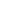 